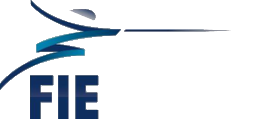 Bence Szabo (HUN)Médailles pour la Hongrie :Jeux Olympiques :		Or			1988, Séoul			Sabre par équipes				Or			1992, Barcelone		Sabre en individuel				Argent		1992, Barcelone		Sabre par équipes				Argent		1996, Atlanta		Sabre par équipesChampionnats du Monde :	Argent	1990, Lyon			Sabre par équipes					Or		1991, Budapest		Sabre par équipes					Argent	1993, Essen			Sabre en individuel					Or		1993, Essen			Sabre par équipesBronze	1994, Athènes		Sabre en individuelArgent	1994, Athènes		Sabre par équipesBronze	1995, La Haye		Sabre par équipesChampionnats d’Europe :	Or		1991, Vienne		Sabre en individuel					Or		1991, Vienne		Sabre par équipesVictoires et engagement :Dans nos esprits, le nom de Bence Szabo rime avec victoires et engagement. Au cours de sa carrière sportive, il a enchaîné victoire sur victoire. À l'âge de 26 ans, il était déjà champion olympique et avait remporté de nombreux trophées. Après avoir pris sa retraite sportive, il est immédiatement devenu président de son club bien-aimé, l'UTE.  Il continue, depuis, à soutenir, renforcer et servir le sport, en particulier l'escrime.Bence Szabo a commencé l'escrime en 1974. Il faisait partie du groupe de Csaba Zarandi dans ses jeunes années, et a travaillé avec ce Maître d'armes légendaire pendant plus de vingt ans.L'année 1988 marque ses débuts dans l'équipe nationale, aux Jeux Olympiques de Séoul. Il est devenu cette année-là champion olympique en sabre par équipes aux côtés d'Imre Bujdoso, Laszlo Csongradi, Imre Gedovari et Gyorgy Nebald. Il a remporté la Coupe d'Europe des Clubs avec son club.En 1989, il fut vainqueur de la Coupe du monde individuelle. L'année suivante, aux Championnats du monde, il a signé une 2e place par équipes et une 5e place en individuel.Bence Szabo a remporté les Championnats du monde par équipes en 1991 et a décroché, la même année, le titre de champion d'Europe en individuel et par équipes.Il est sacré champion olympique en individuel aux Jeux Olympiques de Barcelone en 1992, et son équipe est médaillée d'argent.Il a été le porte-drapeau de l'équipe hongroise des Jeux Olympiques d'Atlanta en 1996, lors desquels il a à nouveau remporté la médaille d'argent par équipes.Bence Szabo cumule, au total, deux titres de champion olympique, champion du monde et champion d'Europe, neuf titres de champion de Hongrie senior et cinq victoires en Coupe d'Europe des Clubs. Il est également médaillé d'or de nombreuses compétitions internationales.Il est diplômé en 1987 du « College of Commerce and Catering », en menant simultanément sa carrière de tireur. En 1992, il est devenu membre de la Commission des athlètes de la Confédération européenne d'escrime.Après avoir pris sa retraite sportive, Bence Szabo a été élu président-gérant de son club UTE, puis a été président du club de 1998 à 2001. Il a été membre du Conseil exécutif de la Fédération hongroise d'escrime entre 1992 et 2005. Il a également été élu membre du Comité Olympique hongrois.En mars 2001, sur demande de la Fédération hongroise d'escrime, Bence Szabo est devenu Manager de l'équipe nationale de sabre, et à compter de décembre, entraîneur national en chef de l’équipe hongroise d’escrime.En juin 2007, il a été nommé entraîneur en chef de l'équipe vénézuélienne d'escrime.De retour au pays, il a travaillé comme entraîneur d'escrime au club VASAS : l'un de ses tireurs, Nicolas Iliasz, est devenu champion du monde junior. Un autre de ses apprentis, Andras Szatmari, a décroché le titre de champion national en individuel et a été plusieurs fois finaliste en Coupe du monde. Il a été également, en tant que membre de l'équipe nationale de sabre, médaillé d'argent et de bronze aux Championnats du monde et médaillé de bronze aux Championnats d'Europe.En mars 2011, Bence Szabo est devenu Directeur des sports du Comité Olympique hongrois. Il a été nommé Secrétaire général en octobre 2012. Alors qu'il assumait ce poste, il a mené les Olympiens hongrois aux Jeux Olympiques de Rio 2016 avec succès.Il est également l’une des principales figures de la candidature olympique de Budapest pour les JO de 2024.En  tant  que  Secrétaire  général  du  Comité  Olympique hongrois,  il  entretient  d'étroites  relations  avec  l'escrime et  en  tant  qu'entraîneur  et  leader  sportif,  il  assiste  à de nombreuses    compétitions    de    niveau    national    et  international.  Il  a  été  intronisé  cette  année  au  Hall of Fame de la FIE.Principaux prix et récompenses:- « Star order of the Peoples » de la République de Hongrie (1988)- « Golden ring » du Ministère de l'intérieur (1988)- « Official Cross Order » de la République de Hongrie (1992)- « Middle Cross Order » de la République de Hongrie (1996)- Membre du Hall of Fame de la Fédération Internationale d'Escrime (FIE) (2016)